 Chewelah Arts Guild Minutes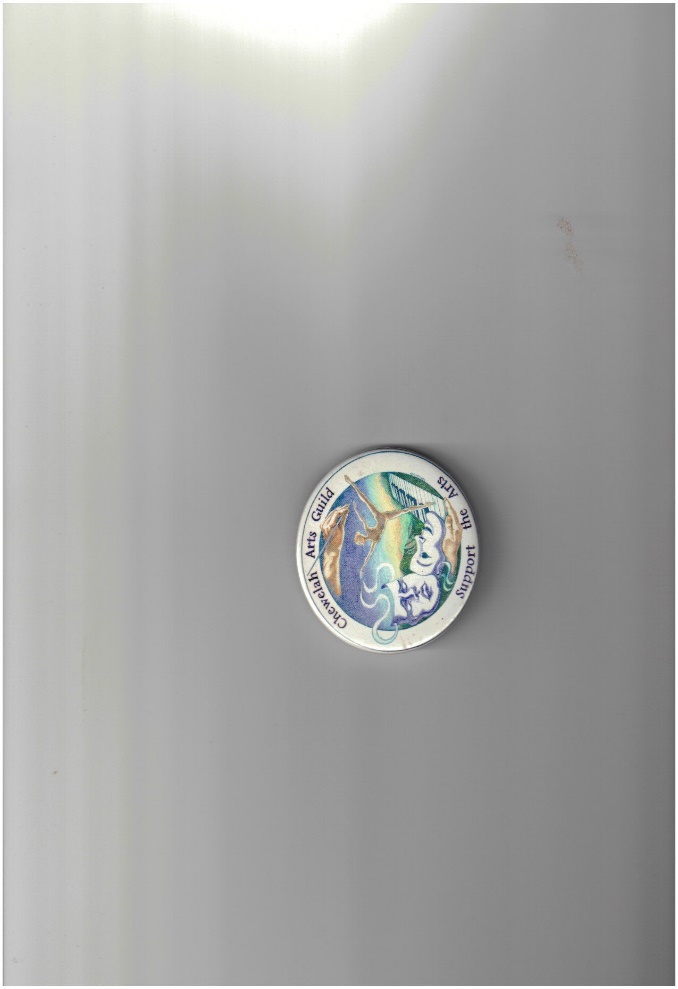 Meeting at PACAAugust 17, 20215:30 p.m.PACA and VirtualMeeting called to order by President Indigo Kennedy
MINUTES: The CAG July 20, 2021 Meeting Minutes: Geno moved to accept dispense with the reading of the minutes, Leslie seconded, Motion carried.TREASURERS REPORT: Diane K. – presented the Treasurers Report. Checking - $37,166.73 – Savings - $1,748.46 – CD - $5,744,47– PayPal - $238.65 - 
Total $44,898.31. Anita moved to accept the treasurer report as written, Leslie seconded, Motion carried. CORRESPONDANCE : Diane K. reported we received another generous donation from the Hemingway’s ($2,250.00).UPCOMING/RECENT EVENTS, ACTIVITIES and REPORTS:Light up the Park: The Board discussed having another Light up the Park event in 2021 – there was much discussion about sharing this event with another Chewelah entity, including sharing the cost of advertising and pumpkins. Tom suggested changing the event to awarding money prizes to different creative pumpkin carvings. Suzanne and Geno volunteered to reach out to other organizations. The consensus was that we would like to continue having Light up the Park annually if we can keep it out of the red. Roadside Cleanup: Tom set September 18th as a tentative date and will get back to us to firm up the date and request volunteers.Rainbow Grant: Suzanne suggested that we not have a deadline but will continue to offer $1,000 in the form of mini-grants until all the money is awarded. The Board will look at any application submitted monthly at each Board meeting (3rd Tuesday of every month) throughout the year. Geno volunteered to write an article for the Independent. Pecha Kucha: Leslie shared that she and Bud Evans met with Patrick and Jake. owners of Quartzite Brewing Company to discuss holding Pecha Kucha September 2021. After lengthily conversations with them regarding current Covid restrictions, it was decided that if they held it in September they would have to limit attendance to no more than 30 people. Leslie asked how the Board felt about restricting attendance to 30 at Quartzite Brewing Company it would not be advantageous and felt we should be better to hold it later this year. There was some discussion about holding it at Chewelah Center for the Arts (PACA) and having Quartzite offer their refreshments there because PACA could offer more seating. Suzanne stated that it would be inconvenient for Quartzite as well as it would still be inside and Covid restrictions would still have to be considered. Leslie and others felt that attendees were used to having Quartzite Brewing Company as a venue, it might be better to wait Covid out.OLD BUSINESS:PACA: Tom stated they are continuing Saturday workdays on various projects as well as updating electrical and adding LED lights on the stage. Creative District: There will be a Creative District Conference August 24, 2021 at Aaron Huff Memorial Culture Center from 5:30 – 9:00 pm.Children’s Art Festival: Tom submitted the Hotel/Motel tax to the City of Chewelah. (I just scanned and emailed receipts. Did he talk about that or did the request from the city come after the CAG meeting?)Website: Diane K. talked about wanting to use the new CAG Logo Traci Manley created but the Website Border restricted its usage. Traci volunteered to work with Diane to incorporate the new logo. Diane also changed some of the tabs; Scholarships and Donating. UPCOMING EVENTS:Chewelah Arts Guild Meeting:– September 21, 2021 at 5:30 p.m. Creative District Conference August 24, 2021 at Aaron Huff Memorial Culture Center from 5:30 – 9:00 pm.Meeting Adjourned at 6:20Respectfully, Anita Talbott, SecretaryMembers present, Indigo Kennedy, Tom Bristol, Leslie Kristianson, Gail Churape, Diane Kinzler, Susanne Griepp, Traci Manley, Geno Ludwig, and Anita Talbott